花蓮縣上騰高級工商職業學校110學年度第1學期【均質化】110-4-3-6飛機儀表及模擬飛行課程實施計畫依據：110學年度高級中等學校適性學習社區教育資源均質化實施方案，110-4-3-6動力機械專業學習社群計畫。目的：辦理專業成長工作坊，經由專家指導國高中生透過飛行原理暨模擬機操作體驗介紹，厚植專業知能，活化教學。透過專家學者的指導，提升學生學習動機之了解其專業技能及相關知識。主辦單位：上騰工商。協辦單位：花蓮縣社區內各國高中職學校。辦理時間及流程：110年11月28日(日)09：10~16：00。地點：上騰工商-飛修科 飛修實習工場。講師：安捷航空公司及萬能科技大學等學者專家指導。研習對象：花蓮縣社區內各國高中生及本校學生，預定人數30人。全程參與者給予研習時數6小時。預期效益：透過靜態與動態模擬機教授飛行相關操作，增加學生對飛行課程的認識。報名方式：自即日起至110年11月25日止，請上網https://reurl.cc/empe7L或掃描 QR Code 後快速開啟google表單填寫報名。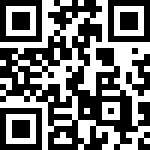 聯絡人：飛修科曾幼麟主任（電話：03-8538565分機26）或游恩郎主任（電話：03-8538565分機24）。經費來源：本計畫所需經費由110學年度高級中等學校適性學習社區教育資源均質化實施方案【110-4-3-2動力機械專業學習社群實施計畫】經費支應。時間活動內容備註08：30~09：10報到09：10~10：00飛機儀表概論簡報10：10~11：00飛機儀表概論簡報11：10~12：00飛機儀表概論簡報12：00~13：00午膳13：10~14：00模擬飛行體驗實作14：10~15：00模擬飛行體驗實作15：10~16：00模擬飛行體驗實作1600賦歸